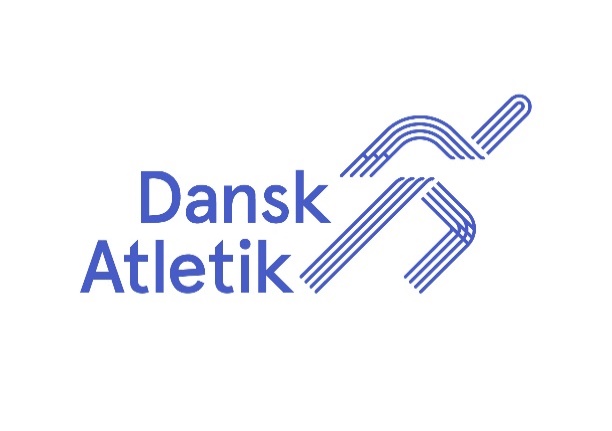 Mastermesterskaber og –stævner 2023-2026: Revideret den 22. december 2022/Knud HøyerOversigten indeholder VM, EM, NM, DM ude og inde (se forkortelserne nederst) samt kastemangekamp og turneringer. For øvrige stævner henvises til DAFs hjemmeside på dette link: https://connect.atletik.dk/- og klik på den måned du søger stævner for i Danmark - tryk søg. Alt med rød tekst er indtil videre med forbehold for ændringer eller aflysninger.Forkortelser:DMM: danske mesterskaber for masters ude, +i er masters indendørs MiDT Masters: Danmarksturneringen for holdNMACS:  Nordiske mastermesterskaber udendørs, CSNMACi: Nordiske mastermesterskaber indendørs, CiEMACS og Ci for europæiske mastermesterskaber udendørs og indendørsEMAORC European Masters Off-Road ChampionshipsEMG European Masters Games, som er uofficielle atletikmesterskaberWMACS og Ci for verdensmesterskaber for masters udendørs og indendørsNS er non stadia, landevej  MRC og TRC er landevej hhv. bjergløbORC er Off Road Cross2023202320232023202322. januarEuropean Masters
Marathon Championships (EMMC2023)FUNCHAL 

Madeira (POR) Invitation – tilmelding er åben. Deadline i løbet af få dage!Link: https://www.madeiramarathon.com/28. januarDM Lang TrailHammer Trail Vinterudgave 2023, Tejn IF, BornholmLink: http://hammertrail.dk/winter/4.-5. februarDM masters, individuel og mangekamp, indendørs og vinterkast udendørsRanders FrejaInvitation og tilmeldinger kommer snarest på Connect Atletik og Randers Freja hjemmeside.24.-26. februarNordisk Master 2023, indendørsOpen mesterskab.Reykjavik, IslandInvitation – tilmelding er åben. Deadline Link:26. marts -1.aprilVerdensmesterskaber indendørs 2023 (WMACI2023) Torun, PolenInvitation – tilmelding er åben. Deadline Link:aprilDM 100 kmViborg AM, Viborg15. aprilDM Kort TrailBlovstrød Løverne, Blovstrød22. aprilDM Masters, 10 km landevejAarhus 1900, Aarhus3.-4. juniDM 24 timer Ved HavetVed Havet6.-9.juliEuropean Masters
Off-Road Championships (EMORC 2023)Adelboden, SwissTilmelding fra 1.4.202320. juni -2.juliEuropean Masters Games, incl. atletikkonkurrencerDer er ikke teamleder med fra Master Komitéen og deltagerne skal ikke betale national fee til DAFTampere, Finlandhttps://imga.ch/event/european-masters-games-2023-tampere/Besluttet i EMG12.-13. augustDM masters mangekampØsterbro stadion, SPARTA25.-27. augustDM masters 2023Arrangørudbud er i gang. MK beslutter arrangør i februar.16.-17. septemberDM i Kastemangekamp, alle grupper, ungdom/senior lørdag, masters søndagAAIG, Aabenraa17. septemberDM Masters, HalvmaratonCPH Half, SPARTA21. september -1. oktober European Masters Championships udendørs, (EMACS 2023)PESCARA (ITA)Invitation, tilmelding åbner i februar.Link: https://pescaraemacs2023.it/24. septemberDM Masters, marathonH.C. Andersen Marathon, Odense2024202420242024202426. marts-1. aprilEuropean Masters
Championships indendørs, (EMACI 2023)Torun, PolenInvitation, tilmelding er åben.Link: https://wmaci2023.com/3.-5. majEuropean Masters Off-Road
Championships (EMORC 2024)Machico, Madeira, Portugal10.-12. majEuropean Masters Non Stadia
Championships (EMNSC 2024)Porto Santo, Portugal??EMMCUpice, CzekietEr interesseret i EMA Marathon.13.-25. augustVerdensmesterskaber udendørs 2024 (WMACS2024) Gøteborg, Sverige Foreløbigt Link: https://www.goteborg.com/en/events/world-master-athletics-championships-2022Så holder vi ikke nordiske mesterskaber udendørs i 2024.2025 2025 2025 2025 2025 Marts Nordisk Master 2025, indendørsOpen mesterskab (NMACi)NorgeBesluttet i Nordic Masters Komité17.-30. majInternationalt masters Games (IMG 2025), incl. atletikkonkurrencerDer er ikke teamleder med fra Master Komitéen og deltagerne skal ikke betale national fee til DAFTaipei and New Taipei City, Taiwanhttps://imga.ch/event/world-masters-games-2025/2026202620262026202614.-26. juliVerdensmesterskaber udendørs 2026 (WMACS2026)Daegu, KoreaAugust?Nordisk Master 2026, udendørsOpen mesterskab (NMACS)NorgeBesluttet i Nordic Masters Komité før beslutningen om VM i Daegu.